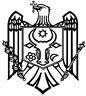 REPUBLICA MOLDOVACONSILIUL RAIONAL ŞTEFAN VODĂDECIZIE nr. 4/7din 19 septembrie 2019 Cu privire la reorganizarea unor instituții de învățământ gimnazial din cadrul raionului Ștefan Vodă Aferent demersului direcției generale educație nr. 01-30/255 din 20.05.2019; În scopul asigurării funcționării eficiente a instituțiilor de învățământ de tip gimnazial care are un număr egal sau mai mic de 91 de elevi  ponderați, în conformitate cu  legislația în vigoare și standardele aprobate de Ministerul Educației, Culturii și Cercetării; În conformitate cu prevederile art. 21 alin. (1) și (7), art. 141 alin. (1) lit. j) al Codului Educației nr. 152 din 17.07.2014, cu modificările și completările ulterioare, art. 69 și 73 al Codului Civil nr.1107 din 06.06.2002 și pct.11 subpunct 3, din anexa nr.1 al Regulamentului privind finanțarea în bază de cost standard per elev a instituțiilor de învățământ primar și secundar general din subordinea autorităților publice locale de nivelul al doilea, aprobat prin Hotărârea Guvernului nr. 868 din 08.10.2014, cu modificările ulterioare; În baza art. 43 alin. (1) lit. r) și art. 46 din Legea nr. 436 –XVI din 28 decembrie 2006 privind administrația publică locală, Consiliul raional Ștefan Vodă DECIDE: 1.Se reorganizează prin fuziune (absorbție), următoarele instituții de învățământ gimnazial, după cum  urmează:1.1.Gimnaziul din satul Viișoara (instituție absorbită) cu trecerea drepturilor și obligațiunilor la Instituția Publică Gimnaziul ,,Grigore Vieru” din comuna Purcari (instituție absorbantă).1.2.Gimnaziul din satul Brezoaia (instituție absorbită) cu trecerea drepturilor și obligațiunilor la Instituția Publică Gimnaziul rus ,,Dimitrie Cantemir” din orașul Ștefan Vodă (instituție absorbantă).1.3.Gimnaziul din satul Semionovca (instituție absorbită) cu trecerea drepturilor și obligațiunilor la Instituția Publică Gimnaziul rus ,,Dimitrie Cantemir” din orașul Ștefan Vodă (instituție absorbantă).2. Instituțiile absorbite vor activa în cadrul instituțiilor absorbante, cu statut de filiale.3. Doamna Raisa Burduja, șef al direcției generale educație, în comun cu managerii instituțiilor absorbante, conform competențelor, vor asigura:3.1. Preavizarea angajaților instituțiilor absorbite, despre posibila disponibilizare.3.2. Angajarea prin transfer sau după caz disponibilizarea angajaților și achitarea indemnizației de  disponibilizare, conform prevederilor legislației în vigoare.3.3. Transmiterea tuturor bunurilor instituției absorbite la instituția absorbantă și contabilizate.4. Managerii instituțiilor absorbante vor asigura în termeni rezonabili operarea modificărilor în actele de  constituire și înregistrarea lor la Agenția Servicii Publice.5. Doamna Ina Caliman, șef al direcției finanțe, va asigura planificarea în bugetul raional și alocarea surselor financiare necesare pentru întreținerea instituțiilor nominalizate, conform Regulamentului privind finanțarea în bază de cost standard per elev a instituțiilor de învățământ primar și secundar general din subordinea autorităților publice locale de nivelul al doilea, aprobat prin Hotărârea  Guvernului nr. 868 din 08.10.2014.6. Controlul executării prezentei decizii se atribuie dnei Raisa Burduja, șef al direcției generale educație.7. Prezenta decizie se aduce la cunoștință:                   Oficiului teritorial Căușeni al Cancelariei de Stat;                   Direcției generale educație;                   Direcției finanțe;                   Instituțiilor de învățământ nominalizate;                   Prin publicare pe pagina web a Consiliului raional Ștefan Vodă.      Președintele ședinței                                                                                             Vasile Maxim        Contrasemnează:      Secretarul Consiliului raional                                                                              Ion Țurcan